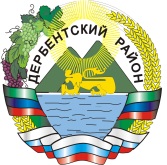 РЕСПУБЛИКА ДАГЕСТАНСОБРАНИЕ ДЕПУТАТОВ МР «ДЕРБЕНТСКИЙ РАЙОН»368600, РД, г. Дербент, ул. Гагарина, 23   «5» ноября 2019 года                                                                                                    № 26/7      РЕШЕНИЕ  О принятии к сведению отчета об исполнении бюджетаМР «Дербентский район» за 9 месяцев 2019 годаВ соответствии с Положением о бюджетном процессе в муниципальном районе «Дербентский район» Республики Дагестан, утвержденное решением Собрания депутатов муниципального района «Дербентский район» Республики Дагестан от 28 декабря 2011 года №13/7, на основании Устава муниципального района «Дербентский район», в целях обеспечения контроля за исполнением бюджета муниципального района «Дербентский район», собрание депутатов муниципального района «Дербентский район» РЕШАЕТ:Принять к сведению отчет об исполнении бюджета муниципального района «Дербентский район» за 9 месяцев 2019 года по доходам в сумме 1 099 185,7 тыс. рублей, по расходам в сумме 935 918,4 тыс. рублей с показателями:по доходам бюджета МР «Дербентский район» за 9 месяцев 2019 года согласно приложению № 1 к настоящему решению;по распределению расходов бюджета МР «Дербентский район» за 9 месяцев 2019 года по разделам и подразделам функциональной классификации расходов бюджетов РФ согласно приложению № 2 к настоящему решению;по ведомственной структуре расходов бюджета МР «Дербентский район» за 9 месяцев 2019 года согласно приложению № 3 к настоящему решению;по распределению расходов бюджета МР «Дербентский район» за 9 месяцев 2019 года по разделам, подразделам, целевым статьям, видам расходов функциональной классификации расходов бюджетов РФ согласно приложению № 4 к настоящему решению;по источникам внутреннего финансирования дефицита бюджета МР «Дербентский район» за 9 месяцев 2019 года согласно приложению № 5 к настоящему решению;отчет об использовании бюджетных ассигнований резервного фонда администрации МР «Дербентский район» за 9 месяцев 2019 года согласно приложению № 6 к настоящему решению;информация о численности муниципальных служащих и работников муниципальных учреждений МР «Дербентский район», фактических затратах на их денежное содержание за 9 месяцев 2019 года согласно приложению № 7 к настоящему решению;- отчет о доходах и расходах муниципального дорожного фонда МР «Дербентский район» за 9 месяцев 2019 года согласно приложению № 8 к настоящему решению.Контроль за выполнением настоящего решения возложить на заместителя главы администрации МР «Дербентский район» Бебетова И.А.Опубликовать настоящее решение в газете «Дербентские известия» и разместить на официальном   сайте администрации муниципального района «Дербентский район» в сети Интернет.Настоящее решение вступает в силу со дня его официального    опубликования.Председатель собрания депутатовмуниципального района«Дербентский район»                                                               М.А. СемедовИсполнитель: И. Османов